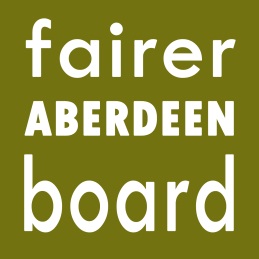 Note of meeting held on Thursday 6th February  2013   Present:Cllr Gordon Graham	ACC (D)Cllr Jim Noble                    ACCAndy MacLeod	Aberdeen Civic ForumArthur Forbes                    Aberdeen Civic ForumMoyra Mair	Regeneration MattersSylvia Davidson	Regeneration MattersFay Morrison	Regeneration MattersJody Reid	Regeneration MattersNick Bruce	Regeneration MattersLeonora Montgomery	Regeneration Matters (D)Jane Russell                       ACVO (D)Adrian Smith	Police ScotlandLinda Smith	NHSIn Attendance:Dave Kilgour		Aberdeen City CouncilAnne Knight		Aberdeen City CouncilSusan Thoms		Aberdeen City CouncilAgenda ItemNotesActions1. ApologiesCllr Yvonne Allan	ACCCllr Barney Crocket	ACC  (Chair) (Cllr Graham deputising)Aileen Davidson		Regeneration Matters (Leonora deputising)Acky Stewart		Regeneration MattersJoyce Duncan		ACVO (Jane Russell deputising)2. Note of meeting held on 12.12.14Notes approved3. Matters arisingItem 4: A member of the Board asked if there was any update on the funding being received from Aberdeen Airport Community Fund for Northfield Academy Engineering and Welding for Young People Project. DK stated that he had enquired but no word of funding being received yet; he will update the Board as soon as he receives further information.Cllr. Noble informed the Board that he had just come from the Council Budget Meeting Committee where he had proposed that the Fairer Aberdeen Fund does not take a cut to its funding in 2015/2016.  Cllr Noble stated that this proposal was not upheld .4. Process for allocation of funding for 2014-15Susan presented a paper to  the Board which outlined the proposal for allocating funding for 2014-15. The Board agreed the proposal for allocating the funding:Organisations will be asked to complete a short ‘continuation of funding’ form giving information on what they have achieved this year, their targets for the following year, any new development and a breakdown of funding required.Project will be advised that they should try to keep their costs the same as it is unlikely that any additional funding will be awardedFunding will be continued for all current projects for one year as long as they have performed adequately and have met the terms and conditions of grant.Any project not fulfilling the conditions above will be referred to the Board for consideration. From the 6 month report proved by projects in October it is not anticipated there will be many issues.Continuation of Funding forms will be sent out on 7th February and need to be returned by 21st February.All projects that have performed adequately and met the terms and conditions of grant will be allocated funding from 7th MarchAny project which has not met the conditions of grant will be considered at next Board meeting on 13th March and informed of the funding decision on 14th March. The Board will decide and implement a process for reviewing and allocating funding for 2015-16 between April - October 2014. It was proposed that a half day meeting of the Board should take place to look at the options for future priorities for funding. This will give the Board the opportunity to identify what priorities funding should be allocated to in the future and also look at the sustainability of projects through the recommendation of 3 year funding. The Board will also receive feedback from the CLD & Libraries review which may have implications for some of the projects future funding.5. Update on Credit Unions in Schools initiativeDK informed the Board on the discussions presently taking place with the 3 schools involved in this initiative which are Northfield, Torry and St Machar academies. Each credit union will be matched up with a school:Grampian Credit Union – Northfield AcademyNESCU -  Torry AcademySt Machar Credit Union – St Machar AcademyThe intention is to start this initiative with first year pupils and roll this out in due course to other pupils. This initiative hopes to provide the pupils, who are given a £10 donation to their credit union, a better understanding of the benefits of saving and budgeting.  A process of monitoring will be developed and update reports provided.6. AOCBNick informed the Board that at a recent meeting in Torry, members of the group seemed unclear of the decision making process of the Fairer Aberdeen Board, he felt that he was being blamed for a decision not to fund a project in Torry.  Susan stated that another community member of the Board had experienced this and that she would put out a statement to projects to remind them that it was only the Board that made decisions on whether to fund or not to fund a project, not individuals.  Moyra informed the Board that the Williamson Centre kitchen was soon to be open.  This joint venture, with the Health Board, provides an upgraded cooking facility and will be used for sessions on practical cooking skills.7. Date of next meeting13th March, 2014